SPAMALOT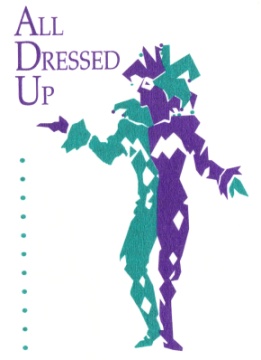 Costume PlotAll Dressed Up Costumes – Batavia, IL   60510630-879-5130Act 1IntroductionScholar – Tweed Suit, very studious is style, perhaps a scholarly collarFish Slap SongMale Chorus – Norwegian Lederhosen shorts with straps, poet shirts, Norwegian hat, knee socks.Female Chorus – Norwegian Style dresses, headpieces, ankles (braided wigs optional)Mayor – same as men above, slightly fancierMayors Wife – Same as women above, slightly fancierMonk’s Chant/King Arthur’s SongMonks – Brown hooded monk robes, belts, crossesKing Arthur – Iconic Tabards with smiling sunshine crest, gold “chainmail” sleeves, collar, hood, gold crown, belt, gold grieves, gauntlets, black breeches.Patsy – peasant shirt, doublet, breeches, boot covers, skullcap, capeGuards – traditional guard attire, tunic, breeches, hoods, helmets, tabards, poet shirts.Monk Chant #2 - I’m Not Dead Yet – Dead PlayoffNot Dead Fred – Grey toned distressed breeches or pants, poet shirt, doublet, ragsEnsemble –  Dead bodies – grey toned distressed costumes	        Peasants – earth tones distressed costumesMrs. Galahad – Medieval Peasant attireGalahad – Medieval Peasant attireLady of the LakeLady of the Lake – Beauty Sea Creature Costume with sequins, and chiffon swaging.The Song That Goes Like This/Knights of Galahad and cont. Lady of the Lake/Laker GirlsLaker Girls – Green and silver short dance dresses with “seaweed’ trim, leaf pom poms, and green spanks with the letters G A L A H A D on the backside Galahad – change to iconic knight costume, white tabard with red cross, silver/black ‘mail’ collar, hood, sleeved shirt, black pants, belt, grieves.  (optional wavy wig)All for OneLancelot – Lead knight costume – iconic black and white with lion crest, black/silver ‘mail’ collar, hood, sleeved shirt, black pants, belt, grieves, gauntletsRobin – Iconic lead knight costume – green/white checkered with Chicken crest.  Black/silver ‘mail’ collar hood, sleeved shirt, black pants, belt, grieves, gauntletsBedevere – Iconic lead knight costume – blue and white with tree crest. Silver/Black ‘mail collar, hood, sleeved shirt, black pants, belt, grieves, gauntlets.  Iconic Helmet, with plume and visor.Repeat -Arthur, GalahadCamelot - Knights of the Round TableLead knights repeat throughout showTapping Knights – Knight costumes with tabards, collars, hoods, shirts, breeches, boot tops, gauntlets.Dancer Vegas girls – green and red roulette table skirted costumes, with dollars and dice,  dice headpieces, red gloves, red spanks   (could also be in various skimpy Vegas showgirl outfits with plumed headpieces)Lady of the Lake – White sparkly, fringed 70’s jumpsuit, white wig, headpiece (ala Cher).  A few female pieces of armor to remove at top of her song.Chorus Men and Women -  Madrigal style medieval costumesFeet of GodLead Knights (repeat)Find Your Grail/In Search of the GrailLady of the Lake – Green Gown, with Grail crest on it, chiffon draping sleeves.Lead Knights – repeatLake Girls – repeatMonks – repeatChorus Knights The French Castle -The Rabbit – RunawayFrench Taunters – Black and Silver Knight Costumes, with cone helmets, gauntletsChorus – Misc French characters  Mime, Les  Mis Characters, Can Can skirts (or complete costumes)  French Military Police, Belle….etc.Lead Knights continue to repeatACT IIVery Expensive ForestHistorian – repeatAlways Look on the Bright Side of LifeLead knights - repeatKnight of Ni – Tall tunic (for stilts) with fur cloak, Knight of Ni helmet with horns and mossKnight who say Ni – Distressed Woodsy Full length tunics, short fur cloaks, Helmets with horns, spearsChorus – Tapping Knights, various knight costumes complete with tabards, hoods, etc.Brave Sir RobinRobin – RepeatMinstrels – Green minstrel tunics, tights, breeches, jester-esque hats,Black KnightBlack Knight – specialty costume, black body suit, black/armor detachable legs, black/armor detachable arms with gauntlets, collar, Black Tunic with Red Boar’s Head Crest.Lead Knights – repeatMonks – repeatYou Won’t Succeed on BroadwayLead Knights – repeat some moreMinstrels – repeatFemale Jewish Dancers – White Lyrical Dance Dressed with sparkle swags and hats with swags.Underwear Girl – Corset and spanksBottle Dancers – Black Prayer Coats, Black Bottle Dancer Hats (optional Prayer Shawls)Ni Knights – repeatForestConcorde – Peasant Outfit similar to PatsyLancelot – repeatWhatever Happened to My PartLady of the Lake – Dressing GownWhere are You/His Name is LancelotLancelot – repeatConcorde – repeatHerbert – White flowing tunic (or could fluff it up with pink accessories)Father – Rich Medieval attire with breeches, tunic, cloak, etcGuards 1 and 2 – complete guard costumes with tabards, hoods, breeches, etcDancers – Calypso over the top attire,  Large fruit head for Herbert, Lancelot – quick change to Calypso dance attireI’m All Alone/The Song that Goes Like ThisArthur – repeatPatsy – repeatKnights – repeatLady of the Lake – trick costume from blue medieval to bridalThe Holy Grail GrenadeLead Knights – repeatTim the Enchanter – Long Dark Cloak, skull cap with rams hornsKnights – repeatBors – trick costume; tunic, breeches, tabard with quick release, cape, headless mask under quick release tabard.   (optional bloody latex head)Maynard – Monk costume with additional trimMonk – repeatThe Wedding FINALE Part 2Robin – White Tail Coat Tuxedo Ensemble complete, top hat and cane (or white tail coat over tunic)Lancelot – Full Wedding RegaliaHerbert – Wedding gown with veilLady of the Lake – repeat wedding gownArthur – repeatDancers – Bridesmaids -White and lavender corsets with white shirt organza skirts, lavender floral for hairOther Knights – repeat